Муниципальное автономное дошкольное образовательное учреждение «Детский сад №263» Краткосрочный познавательный проектдля детей старшего дошкольного возраста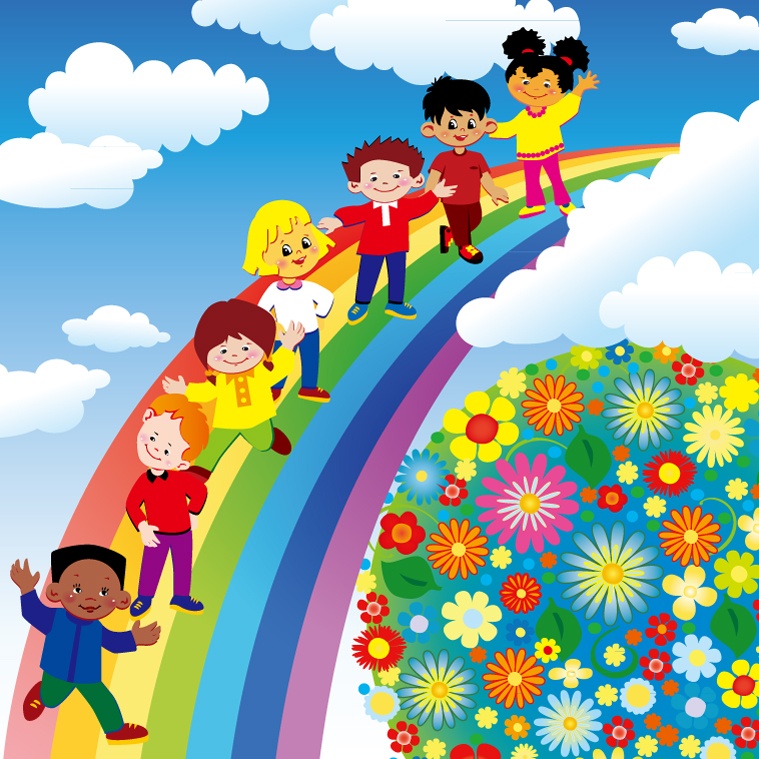                                                                           Подготовила: воспитатель                                                                                                     Лобунько Т.М.2017 г.Проект «Радужный мир».Тип проекта: краткосрочныйВозраст детей: 7 летСроки реализации проекта: 01.05.2017 – 15.05.2017Автор: Лобунько Татьяна Михайловна, воспитатель высшей квалификационной категории МАДОУ «Детский сад №263».Проблема: В нашей группе очень активные ребята, зачастую им еще трудно справляться со своими эмоциями.Цель: Развитие детской симпатии,  творческих  способностей,  воображения  и наблюдательности, развитие связной речи и сплочение детского коллектива.Алгоритм проведения. Каждый день недели соответствует определенному цвету радуги по порядку. Первый, один день – вводный, и один, последний – заключительный. Проект длится две недели.Предварительная работа.Первое - предварительная работа с родителями. За десять дней до начала проекта родителям сообщено о целях и оснащении проекта. В анонсе было сказано, что на каждый день проекта потребуется одежда по цветам радуги, воздушные шары, фрукты, папки по тематике проекта.Второе, необходимо было построить алгоритм проведения каждого дня в соответствии с режимом . Выполнение проекта.В первый день проекта мы с ребятами вспомнили цвета радуги, поговорили о том, для чего они нам нужны, и каким был бы мир без ярких красок. Детей познакомили с приключениями «Девочки-Кисточки», которая отправилась в путешествие в разноцветную страну.Со второго дня начались «разноцветные дни».Структура каждого дня.1. «Церемония вхождения в группу». С утра дети входят в группу с воздушным шариком, в одежде соответствующего цвета. В группе подбор игрушек и картин, на поднос дети складывают фрукты.2. После завтрака - психологическое упражнение «Ощущение цвета». Ребята отвечают на вопросы:- Каким вам кажется этот цвет?- Какое он вызывает настроение?- Вам он кажется радостным или грустным? Тревожным или спокойным?3. Затем проходили игры  на цветовосприятие .4. Затем воспитатель рассказывал детям сказку про цвет, проводил беседу о цвете по иллюстрациям книги Н.В.Нечаевой «Разноцветные сказки».5. Упражнение на мышечное расслабление «Чем пахнет цвет?».6. «Пробы дня» - ребята съедают то, что они принесли утром.7. «Отпечаток ладошки на общей радуге» - каждый ребенок ставит свой отпечаток определенного цвета на общей заготовке.8. Чтение детских сказок, составленных дома с родителями об определенном цвете.9. Рисование «цветовых» историй. Поскольку мы не ставили в этом проекте своей целью развитие технических навыков в изодеятельности, рисунки старались делать просто интересными для детей. Скорее это были рисунки-игры на ощущение цвета. Для этого использовались нетрадиционные способы изображения: «Монотипия», «Отпечаток», «Знакомая форма - новый образ».В результате проекта:- возросла детская симпатия, сплотился коллектив группы.- на протяжении этих двух недель у всех участников проекта сохранялось радостное праздничное настроение.- проект дал большой толчок для развития детского творчества и воображения, повысился уровень связной речи.- фоторепортаж - отчёт для всех семей и гостей группы. (Приложение)ЛитератураАлябьева Е.А. «Корекционно-развивающие занятия для детей старшего дошкольного возраста» «ТЦ СФЕРА» Москва-2002Нищеева Н.В. «Разноцветные сказки» «Детсво-пресс» СПб-2004Поюсова Н.М, «Цветовой игротренинг» Речь/СПб-2007                                                                                                       Приложение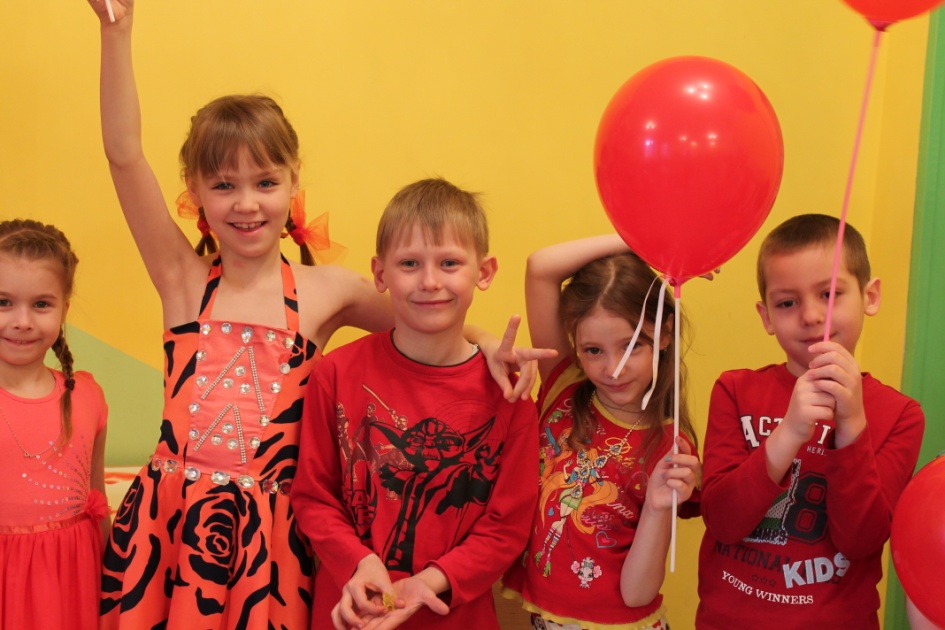                                                 Первый  день – красный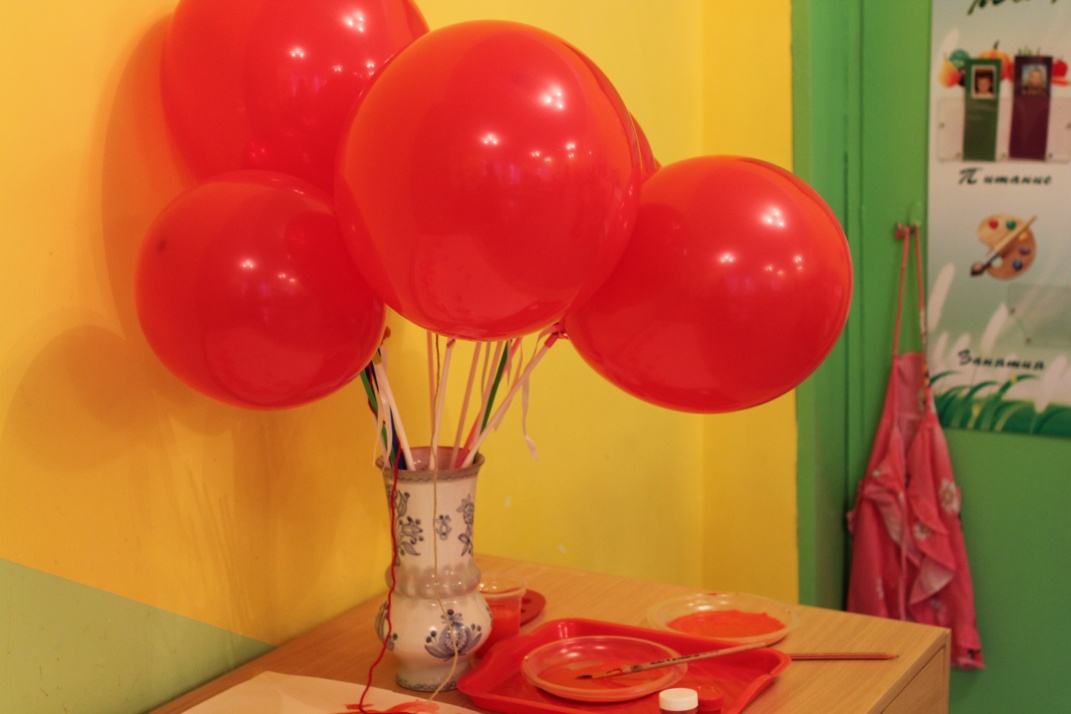 Оранжевый – второй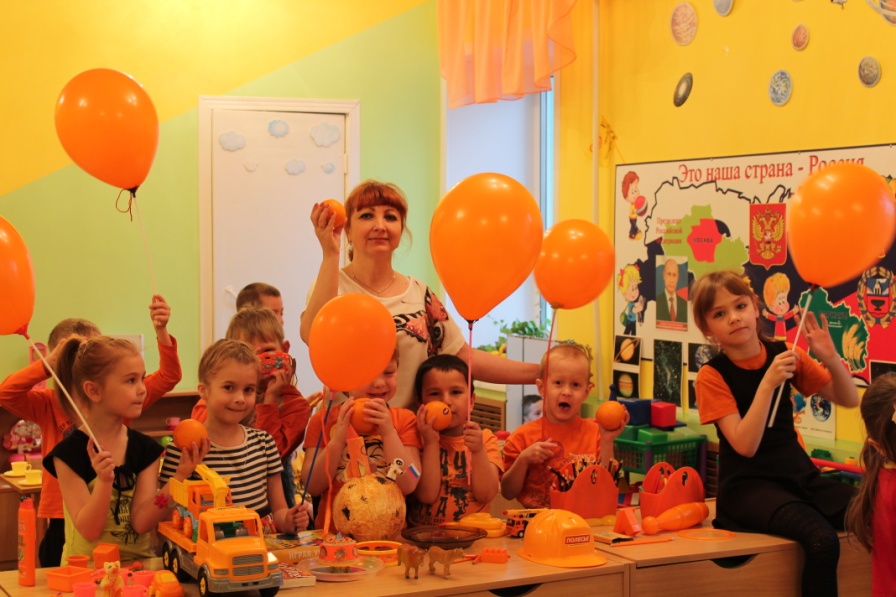 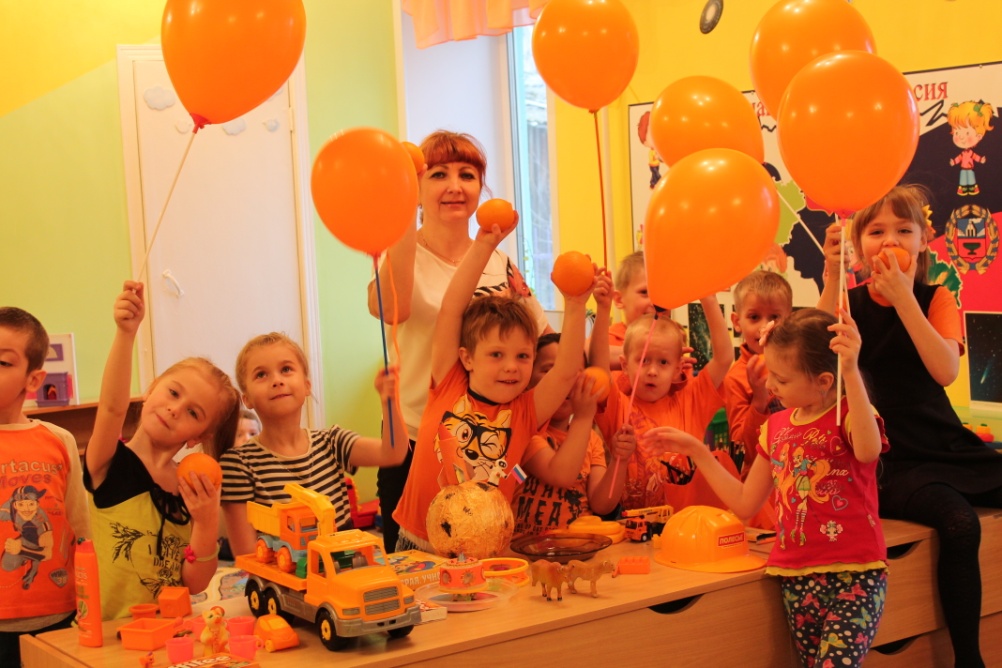 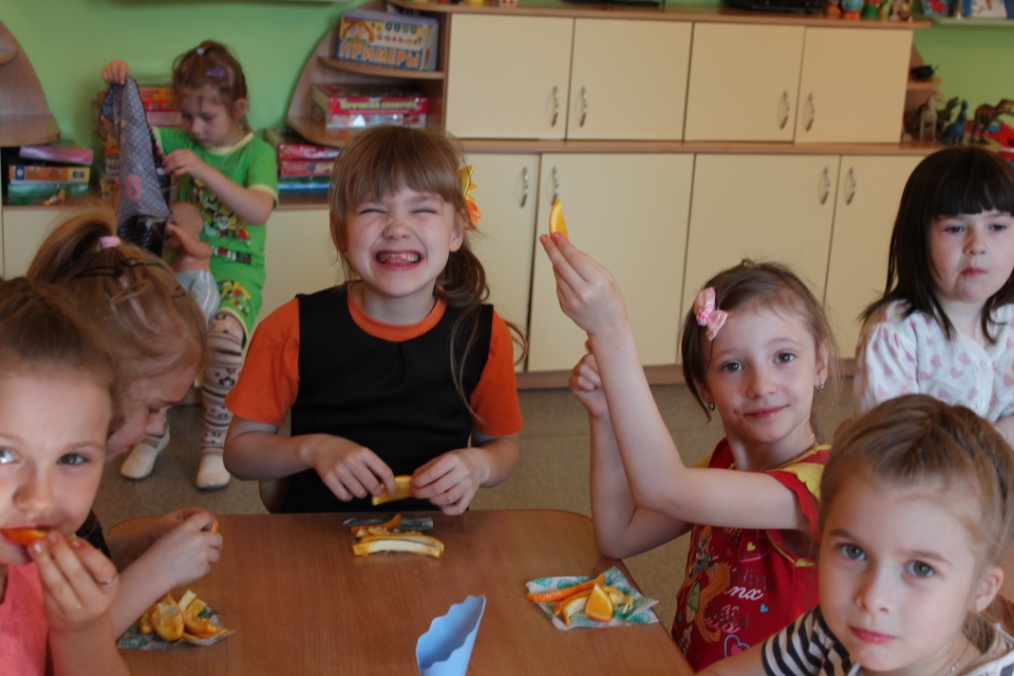 Мы делили апельсин – много нас, а он один…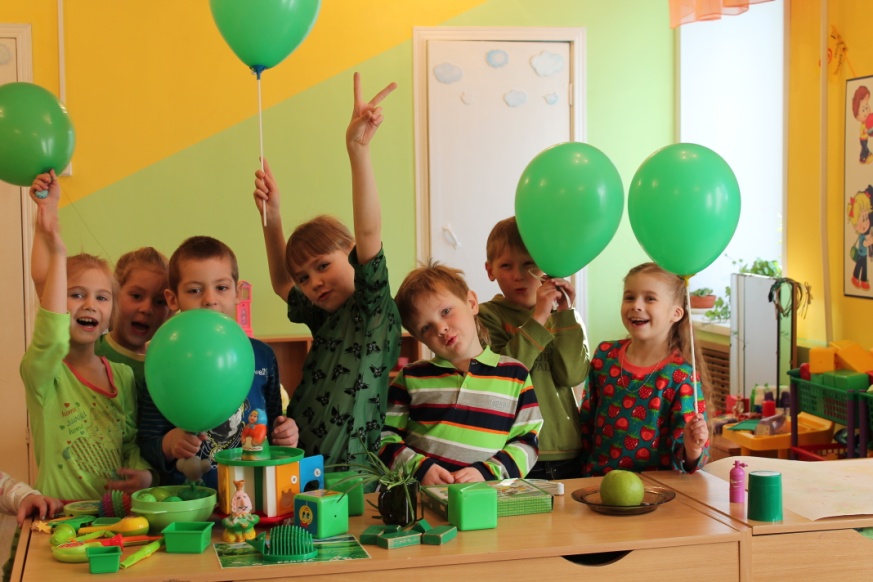 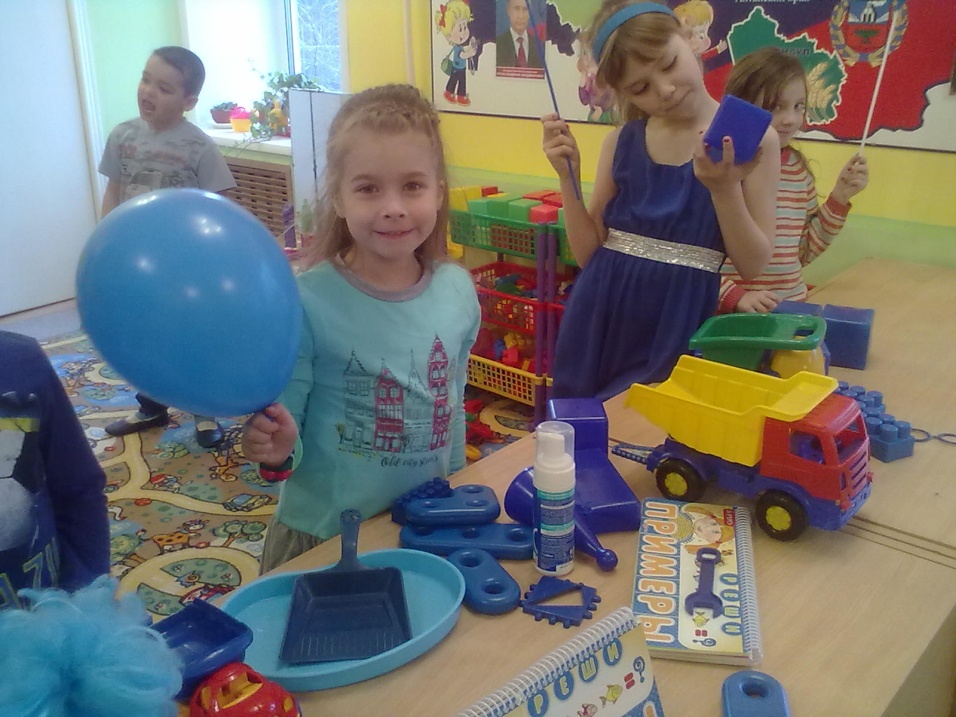 Красный, синий, голубой – выбирай себе любой!А еще мы все гуляли и лепили, рисовали…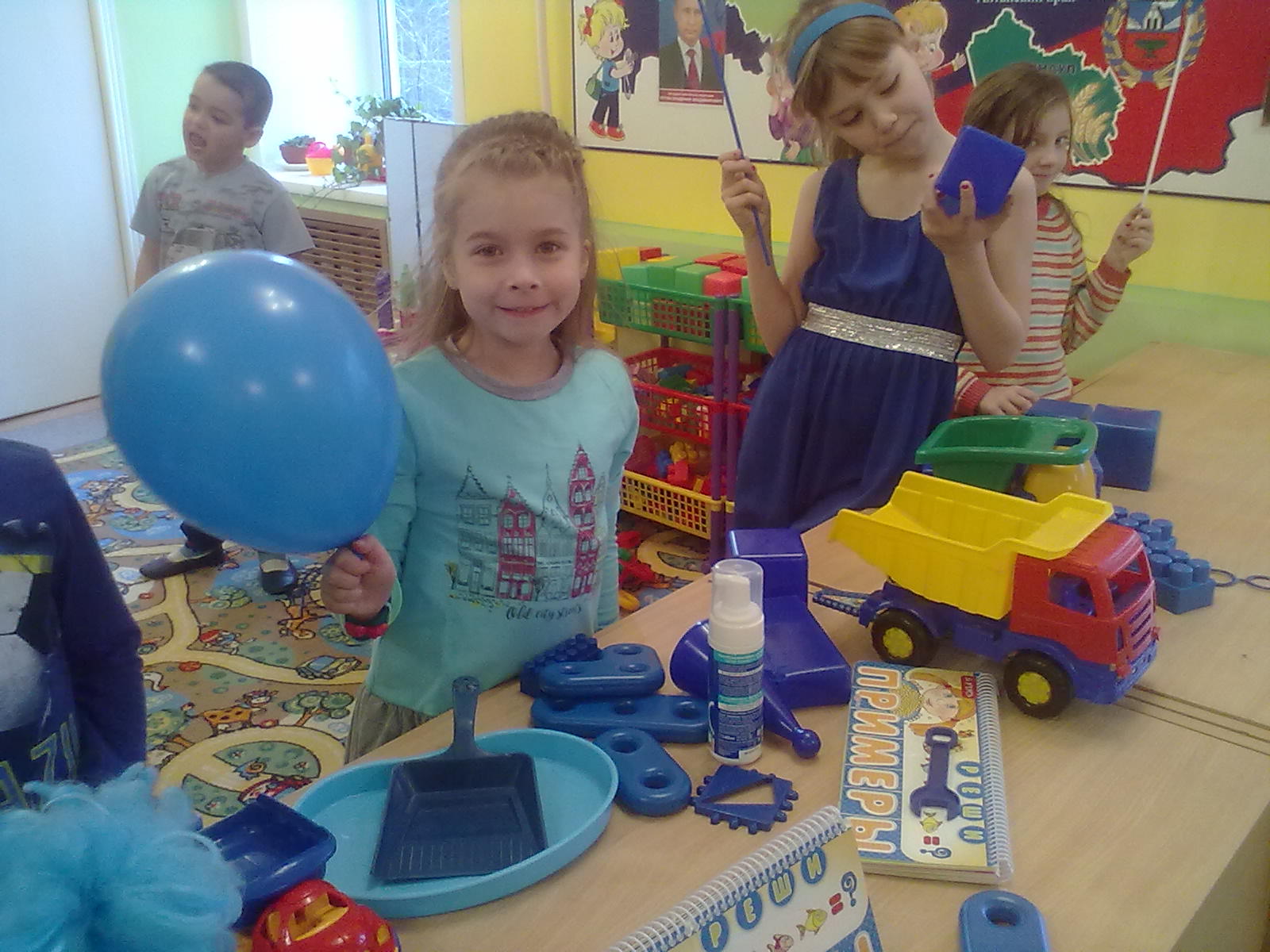 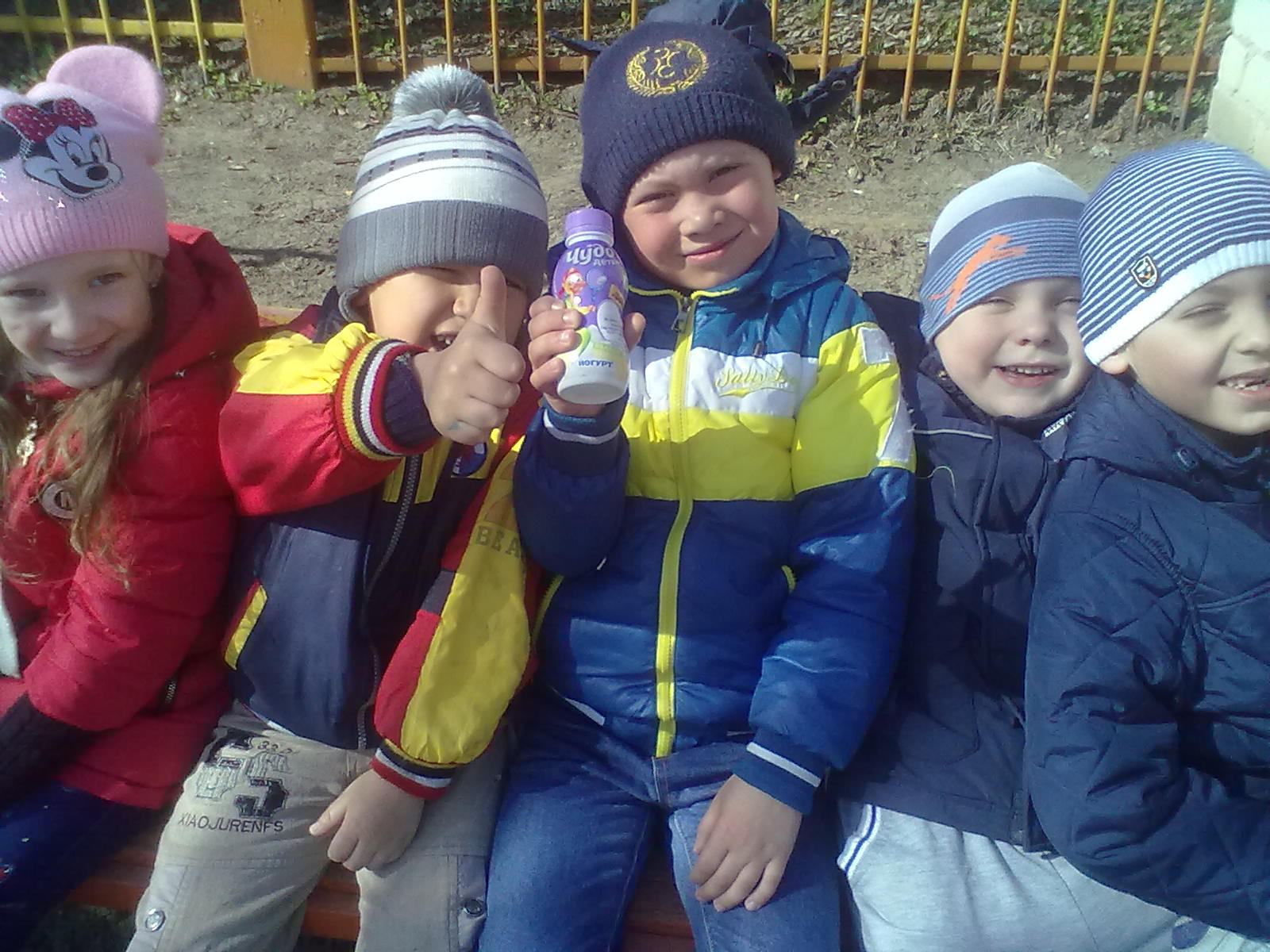 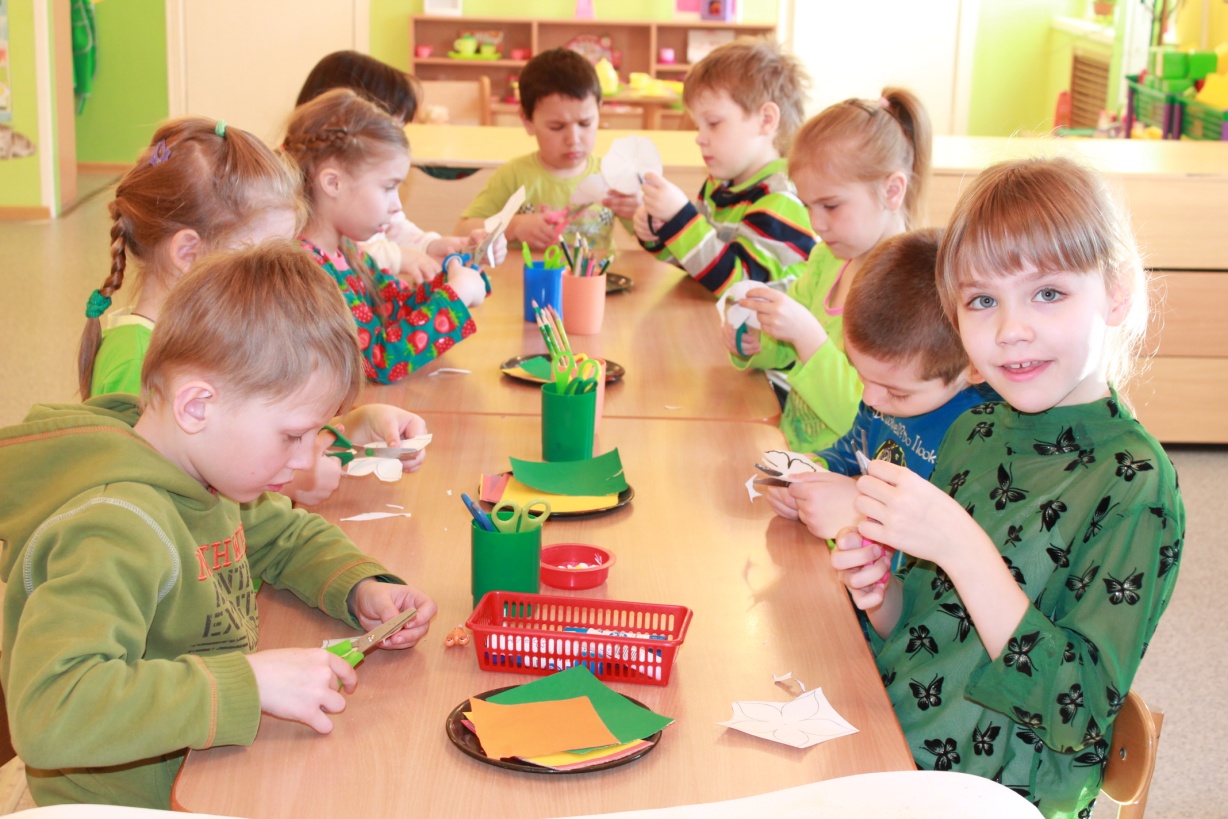 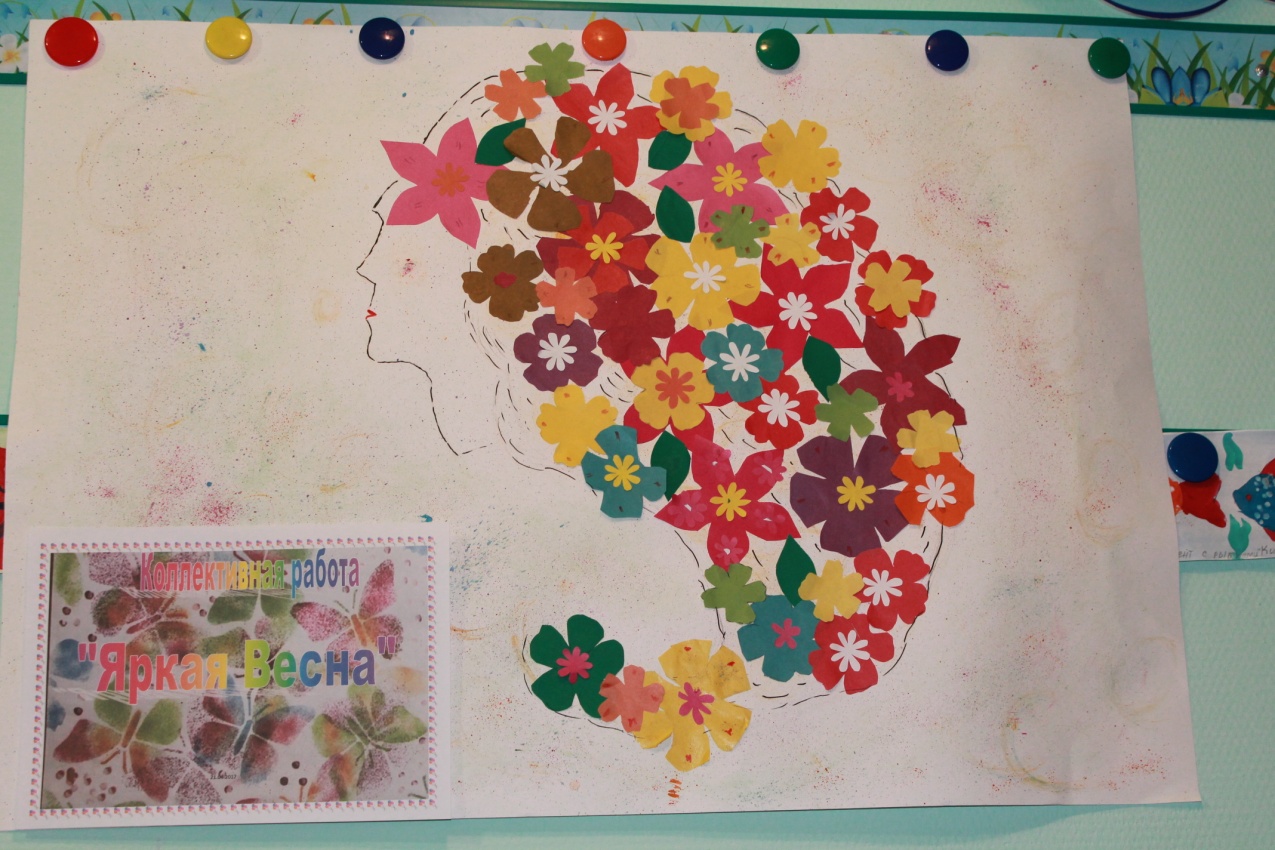 